СОДЕРЖАНИЕ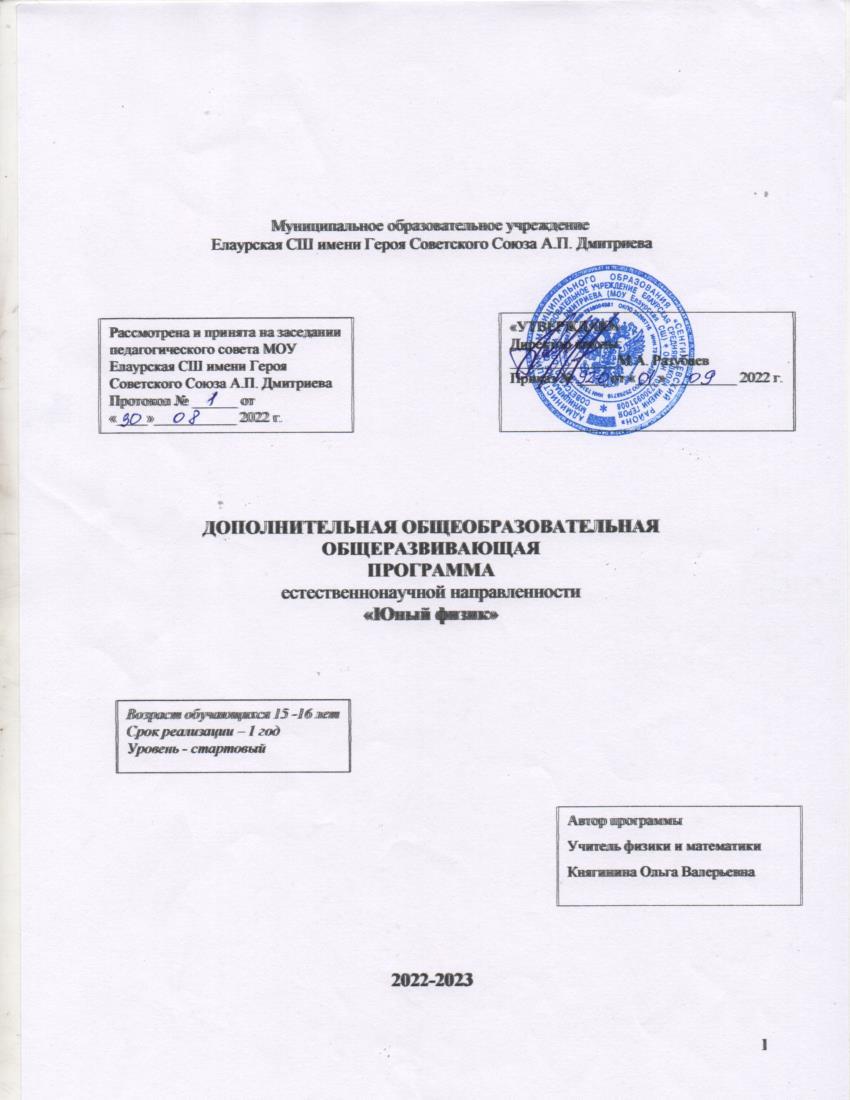      1.   Раздел №1 «Комплекс основных характеристик программы»_______3стр.1.1. Пояснительная записка_______________________________________3 стр.1.2. Цели и задачи_______________________________________________8 стр.1.3. Содержание программы______________________________________9 стр. 1.4. Планируемые результаты_____________________________________15 стр.      2.   Раздел №2 «Комплекс организационно-педагогических условий»___17 стр.2.1. Календарно-учебный график(КУГ)____________________________17 стр.      2.2. Условия реализации программы_______________________________23 стр.      2.3. Формы аттестации__________________________________________24 стр.      2.4. Оценочные материалы_______________________________________24 стр.     2.5. Методические материалы_____________________________________25 стр.     2.6. Список литературы__________________________________________30 стр.«Комплекс основных характеристик программы»1.1.Пояснительная запискаПрактически каждый ребенок с интересом встречается с новым предметом – физикой, предвкушая знакомство с наукой чудес. И это отношение становится основой для познания окружающего мира.Не увлекаясь высокими теориями, абсолютными понятиями и моделями, без перегрузки, курс «Юный физик» позволяет занимательно и ненавязчиво внедрить в сознание обучающихся представления о возможностях этой науки, ее доступности и значимости для них. Предлагаемый курс ориентирован не только на  знакомство и объяснение физических явлений, часто встречающихся в быту,  но и на формирование первоначальных физических понятий, знаний и умений, развитие интереса к физической науке. Физические термины и понятия вводятся по мере необходимости объяснить то или иное явление .В основу данной программы заложено применение цифровых лабораторий Центра «Точка роста»Программа «Юный физик» относится к естественнонаучной направленности.Нормативно-правовое обеспечение программы:- Федеральный закон от 29 декабря 2012 года № 273-ФЗ «Об образовании в Российской Федерации» (ст. 2, ст. 15, ст.16, ст.17, ст.75, ст. 79);- Проект Концепции развития дополнительного образования детей до 2030 года;- Приказ от 30 сентября 2020 г. N 533 «О внесении изменений в порядок организации и осуществления образовательной деятельности по дополнительным общеобразовательным программам, утвержденный приказом Министерства просвещения Российской Федерации от 9 ноября 2018 г. № 196»;-Методические рекомендации по проектированию дополнительных общеразвивающих программ № 09-3242 от 18.11.2015 года; - СП 2.4.3648-20 Санитарно-эпидемиологические требования к организациям воспитания и обучения, отдыха и оздоровления детей и молодежи;- Нормативные документы, регулирующие использование сетевой формы:- Письмо Минобрнауки России от 28.08.2015 года № АК – 2563/05 «О методических рекомендациях» вместе с (вместе с Методическими рекомендациями по организации образовательной деятельности с использованием сетевых форм реализации образовательных программ);- Приказ Министерства науки и высшего образования Российской Федерации и Министерства просвещения Российской Федерации от 05.08.2020 г. N 882/391 "Об организации и осуществлении образовательной деятельности при сетевой форме реализации образовательных программ»;- Нормативные документы, регулирующие использование электронного обучения и дистанционных технологий:- Приказ Министерства образования и науки РФ от 23.08.2017 года № 816 «Порядок применения организациями, осуществляющих образовательную деятельность электронного обучения, дистанционных образовательных технологий при реализации образовательных программ» - «Методические рекомендации от 20 марта 2020 г. по реализации образовательных программ начального общего, основного общего, среднего общего образования, образовательных программ среднего профессионального образования и дополнительных общеобразовательных программ с применением электронного обучения и дистанционных образовательных технологий»;- Устав и локальные акты МОУ Елаурская СШ имени Героя Советского Союза А.П. Дмитриева.Актуальность программы  обусловлена тем, что воспитание творческой активности учащихся в процессе изучения ими физики является одной из приоритетных задач. Основными средствами такого воспитания и развития способностей учащихся являются экспериментальные исследования и задачи. Решение нестандартных задач и проведение занимательных экспериментальных заданий способствует пробуждению и развитию у них устойчивого интереса к физике. Кружок являются источником мотивации учебной деятельности учащихся, дают им глубокий эмоциональный заряд, способствуют развитию межпредметных связей, формируются такие качества личности, как целеустремленность, настойчивость, развиваются эстетические чувства, формируются творческие способности.Новизной программы является то, что в основе лежит системно-деятельностный подход, который создает основу для самостоятельного успешного усвоения обучающимися новых знаний, умений, компетенций, видов и способов практической деятельности и обеспечивает её соответствие возрасту и индивидуальным особенностям учащихся:воспитание и развитие качеств личности, которые отвечают требованиям информационного общества;признание решающей роли содержания образования и способов организации  образовательной деятельности и учебного сотрудничества в достижении целей личностного, социального и познавательного развития обучающихся.Особенностью  программы  является её  интегративный характер, так как она  основана  на  материале физики. Это покажет обучающимся универсальный характер естественнонаучной деятельности и будет способствовать  устранению психологических барьеров, мешающих видеть общее в разных областях знаний, осваивать новые сферы деятельности.Возраст детей, сроки реализации и режим занятий, этапы, периоды.Данная образовательная программа предполагает обучение детей 15-16 лет и рассчитана на 1 год обучения. Занятия проводятся в группе, сочетая принцип группового обучения с индивидуальным подходом. Форма обучения – очная. В объединение «Юный физик» принимаются все желающие.Наполняемость в группе –  до 10 человек. Занятия проводятся 1 часа в неделю (1 раза по 1 часу, всего 36 часа в год). Уровень реализуемой программы – стартовый. Программа создана с учётом особенностей учащихся и подразумевает индивидуальный подход к каждому ребенку.Программа предполагает возможность вариативного содержания - в зависимости от особенностей развития учащихся педагог может вносить изменения в содержание блоков и занятий, дополнять практические занятия новым материалом.Адресат программы.Старший школьный возраст - пора выработки взглядов и убеждений, формирование мировоззрения. В связи с необходимостью самоопределения возникает потребность разобраться в окружении и в самом себе. Также, появляются мысли и тревоги по поводу профессионального самоопределения в связи со скорым выходом в самостоятельную жизнь. Именно мировоззрение и профессиональное самоопределение становятся основными новообразованиями личности старшеклассников. В старшем школьном возрасте происходит систематизация полученных знаний, усвоение теоретических основ различных дисциплин, обобщение знаний в единую картину мира, познание философского смысла явлений. Появляется интерес к содержанию и процессу учения т.к. включаются мотивы самоопределения и подготовки к самостоятельной жизни. Старшеклассники уже готовы к самообразованию.Уровень освоения программы – стартовый. Формы обучения: очное с использованием электронного обучения и обучения с применением дистанционных образовательных технологий (по необходимости). Для обучения с применением дистанционных образовательных технологий используются технические средства, а также информационнотелекоммуникационные сети, обеспечивающие передачу по линиям связи указанной информации (образовательные онлайн-платформы, цифровые образовательные ресурсы, размещенные на образовательных сайтах, видеоконференции, вебинары, Сферум - общение, E-mail, облачные сервисы и другие). На занятиях используются разнообразные формы работы: • групповая и индивидуальная работа; • практическая работа; • проектная и исследовательская деятельность; • работа по подгруппам и в микрогруппах. Методы обучения: • словесные (лекция, консультация, семинар); • наглядные: наблюдение (кратковременное и длительное); • практические (лабораторная, практическая, творческая работа); • контрольно-диагностические методы (самоконтроль, контроль качества усвоения программы).1.2 Цели и задачиЦели программы: формирование целостного представления о мире, основанного на приобретенных знаниях, умениях, навыках и способах практической деятельности. Приобретение опыта индивидуальной и коллективной деятельности при проведении исследовательских работ. Подготовка к осуществлению осознанного выбора профессиональной ориентации.Задачи:Образовательные: способствовать самореализации обучающихся в изучении конкретных тем физики, развивать и поддерживать познавательный интерес к изучению физики как науки, знакомить учащихся с последними достижениями науки и техники, научить решать задачи нестандартными методами, развитие познавательных интересов при выполнении экспериментальных исследований с использованием информационных технологий.Воспитательные: воспитание убежденности в возможности познания законов природы, в необходимости разумного использования достижений науки и техники, воспитание уважения к творцам науки и техники, отношения к физике как к элементу общечеловеческой культуры.Развивающие: развитие умений и навыков учащихся самостоятельно работать с научно-популярной литературой, умений практически применять физические знания в жизни, развитие творческих способностей, формирование у учащихся активности и самостоятельности, инициативы. Повышение культуры общения и поведения.1.3. Содержание программыУчебно-тематический планСодержание изучаемого курсаТЕМА 1. ВВЕДЕНИЕВводное занятие. Инструктаж по охране труда на занятиях кружка. Планирование работы кружка, выборы старосты. Полезные ссылки по физике в Интернет.Физика в современном мире. Роль и место физики в современном мире. Основные этапы развития физики. Физика и смежные дисциплины. Связь физики с математикой, химией, биологией, литературой, техникой. Физика - основа техники. Выдающиеся русские и зарубежные ученые-физики и конструкторы. Рассказы о физиках. Люди науки. Нобелевские лауреаты по физике. Физический эксперимент и электронные презентации по физике. Правила создания электронной презентации. Правила проведения школьного эксперимента. Компьютеры в физических исследованиях и при изучении физики. Роль компьютера в физических исследованиях. Моделирование физических процессов с помощью ЭВМ.Практическая работа « Измерение физических величин с помощью цифровой лаборатории»РАЗДЕЛ 1. Физика и природаТЕМА 2. Рассказы о физиках. Люди наукиНобелевские лауреаты по физике. Жизнь и научная работа.Жизнь и научная работа известных деятелей по физике. Нобелевские лауреаты по физике.ТЕМА 3. Интересные явления в природеСеверное сияние. Шаровая молния. Гало. Перламутровые облака. Двояковыпуклые облака. Рыбные и лягушачьи дожди.  Практическая работа «Измерение температуры почвы на глубине и  поверхности»ТЕМА 4. ФИЗИКА И ВРЕМЕНА ГОДА: ФИЗИКА ОСЕНЬЮЭкскурсия на осеннюю природу. Создание презентации «Физика Осенью»Работа с Программой PowerPoint по созданию слайдов. Аэродинамика. Загадочное вещество - вода. Три состояния воды. Интересное о воде. Гипотезы происхождения воды на Земле, значение физических и химических свойств воды, строение молекулы воды, объяснение свойств воды в различных агрегатных состояниях. Роль воды в жизни человека. Проблемы питьевой воды на Земле и в п. Краснооктябрьском, выдвижение гипотез об экономии питьевой воды в школе и дома. Решение проблемы очистки воды в домашних и походных условиях, влияние воды на здоровье человека, создание проектов по данной теме. Практическая работа « Определение массы 1 капли воды»ТЕМА 5. Гипотеза эфираБиография Д. Менделеева. История создания таблицы Менделеева. Свойства эфира.ТЕМА 6. Тестовые заданияРешения физических задач, математический (арифметический, алгебраический, геометрический, графический) способы решения физических задач.РАЗДЕЛ 2. Создание мультимедийных презентацийТЕМА 7-9. Создание мультимедийных презентацийПрименение мультимедиа-технологий для создания электронных материалов.Разработка сценария мультимедийной презентации.Методы использования мультимедийных презентаций.Презентационные образцы дидактических материалов для уроков.Практическая работа «Защита электронных презентаций «Мир глазами физика»»РАЗДЕЛ 3. Электричество и звукТЕМА 10. Беспроводное электричествоИсследовать явление передачи электричества без использования линий электропередач. Никола Тесла, изучу гипотезу использования пирамид в Древнем Египте.Практическая работа « Изготовление батарейки»ТЕМА 11. Занимательные опыты с водойЭксперимент со спичками,Опыт с водой разной температурыТанцующая капелькаРадужная водаТвердая жидкостьОбразование льдаТЕМА 12. Мир электричества и магнетизмаКраткий исторический обзор развития представлений о природе электричества и магнетизма.Представления об электричестве и магнетизме в Древнем мире. Вклад отечественных учёных.Современный этап.Практическая работа «и Измерение сопротивления различных проводников»ТЕМА 13. Решение тестовых заданий по физикеРешение олимпиадных задач по различным разделам физики (подготовительный этап к школьной и районной олимпиаде по физике).

ТЕМА 14. Нахождение плотности пищевых продуктов1. Физические свойства пищевых продуктов.2. Теплофизические свойства пищевых продуктов.3. Физико-химические показатели пищевых продуктов.Практическая работа «Определение плотности куска сахара»ТЕМА 15. Звуковые волны. Занимательные опыты по звукуЗвуковые волны интересные факты по физике. Интересные факты о звуке и звуковых волнах Все про звук физика опыты и эксперименты. Звуковые волны. Распространение звука. Опыты.РАЗДЕЛ 4. Подготовка к недели физики в рамках предметных недельТЕМА 16-18. Подготовка к недели физики в рамках предметных недельМетодическая разработка «Неделя физики».Подготовка и проведение недели физики. Разработка плана недели физики. Подготовка мероприятий. Техническое оснащение массовых мероприятий в раках недели физики. Анализ проведения недели физики.Практическая работа « Измерение зависимости давления от площади поверхности с помощью датчика давления»Практическая работа « Вычисления силы, с которой атмосфера давит на поверхность стола «ТЕМА 19. Оформление стенгазетыОформление: Кроссворд, Знаменитые люди.ТЕМА 20. Физика и времена года: Физика зимойФизика - наука о природе. Можно ли изучать природу зимой? Прогулка на зимнюю природу. Создание презентации «Физика зимой». Работа с Программой PowerPoint по созданию слайдов. Физика у новогодней елки.Составление энциклопедии «Физика и зима». Снег, лед, и метель. Снежинки в воздухе. Снежинки на Земле. Слоистая структура снежных покровов. Лед на Земле. Горный ледник. Движение ледника. Какие бывают метели. Микроструктура низовых метелей Волны на снегу. Как далеко переносится снег метелью. Пылевые бури и метели: сходство и различия. Физика в литературе.Практическая работа « Создание презентации «Физика зимой»»РАЗДЕЛ 5. Задачи и опытыТЕМА 21. Графические задачи различных типовЧто такое физическая задача? Состав физической задачи. Классификация физических задач по требованию, содержанию, способу задания и решения. Примеры задач методом графических образов.Практическая работа « Определение веса сумки школьника»ТЕМА 22. Решение олимпиадных задач по физикеРешение задач.ТЕМА 23. Нестандартные задачиРешение задач.ТЕМА 24. «Вечные двигатели»Исторические попытки создания вечного двигателя. Конструкция вечного двигателя. Первые проекты вечных двигателей. Парадоксальность существования вечного двигателя.ТЕМА 25. Создание электронной презентации к уроку физикиВведение. Электронные презентации на уроке физики и целесообразность их использования. Использование электронной презентации на разных этапах урока и уроках разного типа.Советы и методические рекомендации по составлению электронных презентаций. Роль электронной презентации в учебном процессе.ТЕМА 26. Интересные явления в природе. Занимательные опытыРазные открытия ученых Разные типы природных аномальных явлений Наводнение Северное сияние Глобальное потепление Землетрясение Тунгусский метеорит Челябинский метеорит.ТЕМА 27. Физика и времена года: Физика летомКакой месяц лета самый жаркий? Жаркое лето и пчелы. Как и когда правильно срезать цветы? На качелях «дух захватывает». Опыты на даче. Экскурсия «Физика у водоема». Закат Солнца. Удивительное в солнечных закатах. Красный цвет заходящего Солнца и голубой цвет дневного неба. Рефракция света в атмосфере. Небольшой исторический экскурс. Сплюснулось заходящего солнечного диска. Зеленый луч. Объяснение появления слепой полосы. Кажущееся увеличение размеров заходящего Солнца. Физические софизмы и парадоксы. Физические кроссворды и ребусы.Изготовление самодельных картин «Физика в веселых картинках». Урок-представление «Физические фокусы».Практическая работа « Защита электронной презентации «Мои шаги в мире науки»».ТЕМА 28. Физика стирки. Что такое поверхностное натяжениеИзучить процессы, происходящие на поверхности жидкости. Ознакомиться с механизмом поверхностного натяжения жидкости. Рассмотреть примеры поверхностного натяжения жидкости.ТЕМА 29. Звуковые волны. Занимательные опыты по звукуПознакомить с понятием «звук», характеристиками звука, научить различать звуки по громкости, тону, тембру; показать, как эти характеристики связаны с частотой и амплитудой колебаний; показать связь физики с музыкой. Посмотреть опыт.РАЗДЕЛ 6. ОптикаТЕМА 30 Оптика. Занимательные опыты по оптикеОптические явления. Прямолинейное распространение света. Скорость света в вакууме. Законы отражения и преломления. Практическая работа « Разложение белого света»РАЗДЕЛ 7. Физика космосаТЕМА 31. Строение солнечной системы. Наблюдение за звездным небомСтроение солнечной системы. Планеты земной группы. Планеты-гиганты. Спутники планет и Луна. Малые тела, орбиты и периодичность комет. Наблюдение за звездным небом. (Вечерняя экскурсия). Звездное небо. Созвездия. Звезды и галактики близкие и далекие. Мифы о созвездиях. Звездное небо в различные времена года. Виды и характеристика звезд. Черные дыры и белые карлики. Галактика Млечный путь. Строение и возраст Вселенной. Время и его измерение. Календарь. Программа Stellarium.ТЕМА 32. ЛунаЗнакомство с программами по астрономии. Луна - естественный спутник Земли. Наблюдение Луны. Космические путешествия на Марс. Тайны Марса. Великие астрономы. Сатурн. Спутники и кольца Сатурна. Астероиды. Кометы. «Звездопады». Доказательство вращения Земли. Маятник Фуко. Инерция. Явление инерции в космосе. Почему Луна не падает на Землю? ТЕМА 33. Квантовая физикаПоказать как возникновение квантовой теории сняло неразрешимые противоречия классической физики, рассмотреть некоторые квантовые явления, лежащие в основе экспериментального обоснования квантовой теории, показать что квантовая физика позволяет понять и объяснить многие явления микро- и макромира.ТЕМА 34. Физика космосаДоказательство вращения Земли. Маятник Фуко.Инерция. Явление инерции в космосе.Почему Луна не падает на Землю?Как Луна вращает Землю. Заключение. Литература.ТЕМА 35-36. Достижения современной физикиОткрытия и применение открытий в современном мире.1.4 Планируемые результаты освоения программыОсвоение содержания обучающихся по итогам изучения курсаДостижение следующих результатов:Личностные результаты:сформированность познавательных интересов на основе развития интеллектуальных и творческих способностей обучающихся;убежденность в возможности познания природы, в необходимости разумного использования достижений науки и технологий для дальнейшего развития человеческого общества, уважение к творцам науки и техники, отношение к физике как элементу общечеловеческой культуры;мотивация образовательной деятельности школьников на основе личностно-ориентированного подхода;формирование ценностных отношений к другу, учителю, авторам открытий и изобретений, результатам обучения;потребность и начальные умения выражать себя в различных доступных и наиболее привлекательных для ребенка видах деятельности;мотивация к самореализации в творчестве, интеллектуально-познавательной и научно-практической деятельности;компетенции познавательной деятельности: постановка и решение познавательных задач;нестандартные решения, овладение информационными технологиями (поиск, переработка, выдача информации).Метапредметные:Регулятивные:овладение навыками самостоятельного приобретения новых знаний, организации учебной деятельности,постановка целей, планирование, самоконтроль и оценка результатов своей деятельности;умение извлекать необходимую информацию из различных источников: учебно-научных тестов, справочной литературы, информационных технологий для решения задач в процессе изучения физики.Познавательные:формирование умений воспринимать, перерабатывать и предъявлять информацию в словесной, образной, символической формах, анализировать и перерабатывать полученную информацию в соответствии с поставленными задачами, выделять основное содержание прочитанного текста, находить в нем ответы на поставленные вопросы и излагать его;приобретение опыта самостоятельного поиска, анализа и отбора информации с использованием различных источников и новых информационных технологий для решения познавательных задач;Коммуникативные:развитие монологической и диалогической речи, умения выражать свои мысли и способности выслушивать собеседника, понимать его точку зрения, признавать право другого человека на иное мнение;формирование умений работать в группе с выполнением различных социальных ролей, представлять и отстаивать свои взгляды и убеждения, вести дискуссию.Предметные:проводить наблюдения физических явлений, измерять физические величины;понимать роль ученых нашей страны в развитии современной физики и влияния на технический и социальный прогресс;использовать полученные знания в повседневной жизни;решать задачи повышенного уровня сложности;применять знания в нестандартной ситуации.Требования   и результаты  к уровню подготовки учащихся:Общими предметными результатами обучения по данному курсуявляются: умение пользоваться методами научного исследования явлений природы: проводить наблюдения, планировать и выполнять эксперименты, обрабатывать результаты измерений, представлять результаты измерений с помощью таблиц, графиков и формул, обнаруживать зависимости между физическими величинами, объяснять результаты и делать выводы, оценивать границы погрешностей результатов измерений; развитие теоретического мышления на основе формирования умений устанавливать факты, различать причины и следствия, использовать физические модели, выдвигать гипотезы, отыскивать и формулировать доказательства выдвинутых гипотез.Раздел №2 «Комплекс организационно-педагогических условий»2.1. Календарно-учебный графикМесто проведения занятий: МОУ Елаурская СШ имени Героя Советского Союза А.П. ДмитриеваВремя проведения занятий: 15.30-17.10День недели: Изменения расписания занятий:2.2 Условия реализации программыМатериально-техническое обеспечениеКабинет, в котором проводятся занятия, просторный, светлый, оснащен необходимым оборудованием, удобной мебелью, соответствующей возрасту детей, наглядными пособиями.Учебно-наглядные пособия подготавливаются к каждой теме занятия. Для ведения занятий по химии имеются книги, журналы с иллюстрациями, раздаточный материал, фильмы, цифровая лаборатория по химииДля реализации Программы используется дидактическое обеспечение:1) наглядные пособия, образцы работ, сделанные педагогом и обучающимися;2) слайды, видео-аудио пособия;3) раздаточный материал;4) накопительные папки обучающихся;5) книги для учащихся,6) сборник домашних опытовКроме того, для организации продуктивной деятельности на занятиях кружка широко используются:- Дидактические игры и задания по указанным темам:- Материалы электронных учебников - Наглядные пособия: таблицы, картинки.Для успешной реализации данной программы необходимо:Наименование объектов и средств материально-технического обеспечения1 Мультимедийные обучающие программы.2 Ноутбук3 Мультимедиа-проектор4 Аудио и видео диски5 Раздаточный материал, книги, рабочие тетради6 Бумага А4, бумага цветная, картон, папка А47 Фломастеры, цветные карандаши, простой карандаш, ручка8 Ножницы, клей9 Линейка, ластик10. Физическое оборудование2.3. Формы аттестации обучающихсяКонтроль знаний, умений, навыков учащихся обеспечивает оперативное управление учебным процессом и выполняет обучающую, проверочную, воспитательную и корректирующую функции. Программа предусматривает текущий контроль в виде педагогического наблюдения, собеседования, анализа и самоанализа выполненных работ.1.Тестовые, срезовые  задания.2. Создание проблемных, затруднительных заданий.3. Алгоритмизация действий обучающихся: наблюдение за соблюдением правил и логики действий при выполнении определенного задания.4. Педагогическая диагностика развития ребенка.5. Самооценка.6. Групповая оценка работ.7. Тематические кроссворды.8. Домашнее задание на самостоятельное выполнение.9. Тематические игры.10.Интеллектуальные игры11.ПроектыИтоги мероприятий по проведению аттестации обучающихся оформляются в итоговой ведомости.Занятия не предполагают отметочного контроля знаний, поэтому целесообразнее применять различные критерии для выявления, фиксации и предъявления результатов освоения программы:- текущее оценивание  достигнутого результата самим ребенком;Во время занятий применяется поурочный, тематический и итоговый контроль. Уровень усвоения материала выявляется в беседах, игах, выполнении индивидуальных и групповых заданий, применении полученных на занятиях знаний на практике. В течение всего периода обучения ведется индивидуальное наблюдение за развитием каждого воспитанника, результатом его обучения.2.4. Оценочные материалыУровень и критерии оценки теоретической подготовки учащихся:- Низкий уровень (1 балл) - ребёнок не справляется с тестом, т.е правильных ответов не более чем 1-2 вопросов теста, его объём знаний по программе менее чем ½;- Средний уровень (2 балла) - ребёнок ответил на 3-4 вопроса, его объём знаний по программе составляет более ½ .- Высокий уровень(3 балла) - ребёнок справился с тестом, ответил на 5-6 вопросов – освоен практически весь объём знаний по программе.2.5. Методические материалыОсобенность программы «Юный физик» - подбор методики обучения с учетом возраста и развития ребенка. Для результативности обучения задания подобраны так, чтобы процесс обучения осуществлялся непрерывно от простого к более сложному.Методика проведения занятий предусматривает разнообразную практическую деятельность детей:- репродуктивная – после объяснения педагога выполнить задание по заданному образцу или шаблону;- творческая – самостоятельно выполнять творческие задания, беря за основу образец.Для достижения поставленной цели и реализации задач предмета используются следующие методы обучения:Словесные методы включают в себя:- объяснение основных правил проведения опытов;- устная практика;Демонстрационные методы:- показ видео, таблиц, фотографий;- показ технологии проведения эксперимента;- показ мультимедийных презентаций по темам программы.Репродуктивный метод:- практическое повторение происходит по принципу «посмотри-сделай»;- закрепление знаний при самостоятельной работе;- отработка умений и навыков.Физкультминутки – обеспечивают мышечную разрядку и органически вписываются в занятия. Они представляют собой игровые упражнения, направленные на развитие моторики, зрительно-моторной координации, помогают снять утомление, позволяют разнообразить занятие.Основным методом общения педагога с учеником является диалогическое общение. Диалоги между преподавателем и ребенком направлены на совместное обсуждение темы и предполагают активное участие обеих сторон. Беседа является одним из основных методов формирования нравственно-оценочных критериев у детей.Беседы на каждом занятии раскрывают содержание задания и указывают методы его решения. Беседа сопровождается наглядным показом материала, образцов из методического фонда школы.В процессе обучения осуществляются межпредметные связи. Для обеспечения результативности учебного процесса и активности учащихся предусмотрено максимальное разнообразие тем, приемов и материалов.Основное время на уроке отводится практической деятельности, поэтому создание непринужденной атмосферы способствует ее продуктивности.Реализация программы основывается на принципах учета индивидуальных способностей ребенка, его возможностей, уровня подготовки.В программе учтен принцип системности и последовательности обучения. Последовательность в обучении поможет учащимся применять полученные знания и умения в изучении нового материала. Содержание программы составляют темы, которые разработаны исходя из возрастных возможностей детей.Форма занятий.Занятия организуются с учетом количества детей. При реализации программы используются следующие формы занятий:Учебное занятие – основная форма работы с детьми. На таких занятиях учащиеся занимаются теоретическим и практическим методам осуществления экспериментовСамостоятельное занятие – дети самостоятельно выполняют работу. Находят пути решения поставленной задачи.Занятие-игра – на таком занятии группа делится на команды. Выполнение задания происходит в виде соревнования между командами. Такое занятие может использоваться как форма проверки знаний между учащимися.А также широко используется игра, в том числе ролевая, сюжетные занятия.На различных стадиях занятия желательно:- Применять разнообразные приемы включения в работу, чтобы каждый ребенок проявил активность, высказался в ходе занятия.- Поощрять все попытки детей поделиться своими идеями и рассказать о них. Поддерживать всех детей, высказывающих свое мнение.- Добиваться сплоченности, особо акцентируя внимание на тех моментах, когда группа чувствует себя как одно целое.- Помочь каждому ребенку понять, чего он хочет достигнуть в конце занятия. Осознание целей создает чувство надежды и целенаправленность в их достижении.- Немедленно реагировать на негативные процессы, происходящие в группе, и вскрывать их раньше, чем они перейдут в открытую конкуренцию, агрессию или вражду.- Установить для себя правило оставлять в конце занятия достаточно времени для того, чтобы получить полную обратную связь от детей о проведенном занятии. В конце каждого занятия обязательно похвалить всех детей, чтобы оставался стимул к продолжению общения.Результативность программы зависит от предварительной подготовки, которая направлена на формирование условий и пространства для работы группы.Желательно соблюдать следующие условия:- Помещение для занятий должно быть оптимальных размеров. Маленькая комната будет создавать ощущение тесноты, давления, искусственно уменьшать расстояние между участниками занятия. Излишне большое помещение может вызвать чувство потерянности, нарушать атмосферу доверительности.- В распоряжении учащихся должны быть удобные столы и стулья, чтобы обеспечить рабочее место каждому ребенку.- Кабинет для занятий должен быть хорошо освещен, так как работа на занятиях требует определенных зрительных усилий.- В кабинете должен быть шкаф для хранения необходимых материалов для работы.Педагогический контроль:Цель контроля: побудить обучающегося к самосовершенствованию, воспитать умение оценивать свои достижения и видеть перспективу развития.Формы контроля:Текущий контроль: осуществляется на каждом занятии – наблюдение за деятельностью ребенка, содержательная оценка – рецензия педагога, само- и взаимоконтроль.Промежуточный контроль: выполнение контрольных и творческих работ по темам, мониторинг.Итоговый контроль: мониторинг, зачетная работа.Контроль знаний и умений в группах осуществляется строго дифференцированно, исходя их возрастных, физических, психологических особенностей развития каждого отдельного ребенка.Алгоритм подготовки учебного занятияАлгоритм подготовки учебного занятия, как основа этой методики, может быть следующим:1 этап Анализ предыдущего учебного занятия, поиск ответов на следующие вопросы:- Достигло ли учебное занятие поставленной цели?- В каком объеме и качестве реализованы задачи занятия на каждом из его этапов?- Насколько полно и качественно реализовано содержание?- Каков в целом результат занятия, оправдался ли прогноз педагога?- За счет чего были достигнуты те или иные результаты (причины)?- В зависимости от результатов, что необходимо изменить в последующих учебных занятиях, какие новые элементы внести, от чего отказаться?- Все ли потенциальные возможности занятия и его темы были использованы для решения воспитательных и обучающих задач?2 этап Моделирующий. По результатам анализа предыдущего занятия строится модель будущего учебного занятия:- Определение места данного учебного занятия в системе тем, в логике процесса обучения (здесь можно опираться на виды и разновидности занятий).- Обозначение задач учебного занятия.- Определение темы и ее потенциала, как обучающего, так и воспитательного.- Определения вида занятия, если в этом есть необходимость.- Определение типа занятия.- Продумывание содержательных этапов и логики занятия, отбор способов работы как педагога, так и детей на каждом этапе занятия.- Подбор педагогических способов контроля и оценки усвоения детьми материала занятия.3 этап Обеспечение содержания учебного занятия:- Самоподготовка педагога: подбор информационного, познавательного материала (содержания занятия).- Обеспечение учебной деятельности обучающихся: подбор, изготовление дидактического, наглядного, раздаточного материала; подготовка заданий.- Материально-техническое обеспечение: подготовка кабинета, инвентаря, оборудования и т.д.Алгоритм учебного занятияУчебные занятия являются хоть и ограниченным по времени процессом, представляют собой модель деятельности педагога и детского коллектива. Поэтому учебные занятия правомерно рассматривать в логике организации деятельности, выделяя цель, содержание, способы, результаты деятельности, также этапы их достижения.В целом учебное занятие любого типа как модель можно представить в виде последовательности следующих этапов: организационного, проверочного, подготовительного, основного, контрольного, рефлексивного (самоанализ), итогового, информационного. Каждый этап отличается от другого сменой вида деятельности, содержанием и конкретной задачей. Основанием для выделения этапов может служить процесс усвоения знаний, который строится как смена видов деятельности учащихся: восприятие - осмысление - запоминание применение - обобщение - систематизация.1 этап - организационный.Задача: подготовка детей к работе на занятии, Содержание этапа: организация начала занятия, создание психологического настроя на учебную деятельность и активизация внимания.II этaп - проверочный. Задача: установление правильности и осознанности выполнения домашнего задания (если было), выявление пробелов и их коррекция.Содержание этапа: проверка домашнего задания (творческого, практического) проверка усвоения знаний предыдущего занятия.III этап - подготовительный (подготовка к восприятию нового содержания).Задача: мотивация и принятие детьми цели учебно-познавательной деятельности. Содержание этапа: сообщение темы, цели учебного занятия и мотивация учебной деятельности детей (пример, познавательная задача, проблемное задание детям).IV этап – основной В качестве основного этапа могут выступать следующие:1. Усвоение новых знаний и способов действия. Задача: обеспечение восприятия, осмысления и первичного запоминания связей и отношений в объекте изучения. Целесообразно при усвоении новых знаний использовать задания и вопросы, которые активизируют познавательную деятельность детей.2. Первичная проверка понимания. Задача: установление правильности и осознанности усвоения нового учебного материала, выявление неверных представлений, их коррекция. Применяют пробные практические задания, которые сочетаются с объяснением соответствующих правил или обоснованием.3. Закрепление знаний и способов действий. Применяют тренировочные упражнения, задания, выполняемые детьми самостоятельно.4. Обобщение и систематизация знаний. - Задача: формирование целостного представления знаний по теме. Распространенными способами работы являются беседа и практические задания.V этап – контрольный.Задача: выявление качества и уровня овладения знаниями, их коррекция.Используются тестовые задания, виды устного и письменного опроса, вопросы и задания различного уровня сложности (репродуктивного, творческого, поисково-исследовательского).VI этап - итоговый.Задача: дать анализ и оценку успешности достижения цели и наметить перспективу последующей работы.Содержание этапа: педагог сообщает ответы на следующие вопросы: как работали учащиеся на занятии, что нового узнали, какими умениями и навыками овладели.VII этап - рефлексивный.Задача: мобилизация детей на самооценку. Может оцениваться работоспособность, психологическое состояние, результативность работы, содержание и полезность учебной работы.VIII этап: информационный. Информация о домашнем задании (если необходимо), инструктаж по его выполнению, определение перспективы следующих занятий.Задача: обеспечение понимания цели, содержания и способов выполнения домашнего задания, логики дальнейших занятий.Изложенные этапы могут по-разному комбинироваться, какие-либо из них могу не иметь места в зависимости от педагогических целей.2.6 .Список литературы для педагогаСборник задач по физике для 10-11 классов общеобразовательных учреждений / Г.Я.Мякишев, Б.Б.Буховский, Е.В.Иванова. - М.: Просвещение, 2019.Физика. Астрономия. 10-11 кл. / сост. Б.А.Воронцов, Вельяминов, Е.К.Страут. - М.: Дрофа, 2021.Большой справочник школьника.11 класс. - М.: Дрофа, 2018.Научно-методические журналы «Физика в школе». - М.: ООО Издательство «Школа-Пресс», 2018.Интернет-ресурсыВ мире физики http://likt590shevchuk.blogspot.ru/2011/05/blog-postПростые опыты для юных физиков-http://www.liveinternet.ru/users/2460574/post138312862Опыты по физике -
http://igrushka.kz/katnew/prakt2.php
http://nsportal.ru/shkola/fizika/library/urok-po-fizike-v-7-klasse-sila-tyazhesti
http://infologiz.ru/tag/bitСписок литературы для учащихсяГ.Я.Мякишев , Б.Б.Буховцев «Физика» 10-11 класс, 2019.Новиков И.Д. Эволюция Вселенной. М: «Наука», 2017.Чернин А.Д. Звезды и физика. М: Квант выпуск 38, «Наука», 2019.Черепащук А.М. Чернин А.Д. Вселенная, жизнь, черные дыры. «Фрязино», 2018.Учебно-практическое оборудованиеКомплекты для конструирования простейших измерительных приборов (измерение массы, времени и др.).Комплект «Механические явления».Комплект «Тепловые явления».Комплект «Электромагнитные явления».Комплект «Световые явления».Список литературы для родителейМетодические рекомендации по созданию и функционированию в общеобразовательных организациях, расположенных в сельской местности и малых городах, центров образования естественно-научной и технологической направленностей («Точка роста») (Утверждены распоряжением Министерства просвещения Российской Федерации от 12 января 2021 г. № Р-6).Кларин М. В. «Инновации в мировой педагогике: обучение на основе исследования, игры и дискуссии» – М.: Педагогика, 2010.Богоявленская, Д. Б. «Исследовательская деятельность учащихся в современном образовательном пространстве» - Сб.ст. - М., 2009Феськова, Е. В. «Становление исследовательской компетентности учащихся в дополнительном образовании и профильном обучении»— Красноярск, 2005Хуторской А.В. «Определение общепредметного содержания и ключевых компетенций как характеристика нового подхода к конструированию образовательных стандартов» [эл. ресурс]. Режим доступа: http: // www. eidos. ru /journal /2002/0423Федянин, А. Б. Особенности организации научно-исследовательской работы школьников / А. Б. Федянин – Режим доступа: abf@nm.ru№ п/пСодержание и виды работКоличество часовКоличество часовКоличество часовКоличество часов№ п/пСодержание и виды работТеорияпрактикаФорма контроля и аттестацииВсего1Вводный урок Инструкция по технике безопасности.112Раздел 1. Физика и природа32Устный опрос. Практическая работа52Раздел 2. Создание мультимедийных презентаций.3Устный опрос. Практическая работа33Раздел 3. Электричество и звук.33Устный опрос. Практическая работа64Раздел 4. Подготовка к недели физики в рамках предметных недель23Устный опрос. Практическая работа. Проект55Раздел 5. Задачи и опыты.36Устный опрос. Практическая работа. Проект96Раздел 6. Оптика.01Устный опрос. Практическая работа17Раздел 7. Физика космоса.505ИтогоИтого1917736№п/пМесяцЧислоВремя проведения занятийФормазанятияКоличество часовТемаЗанятияМестопроведенияФорма контроля и аттестацииВведение1 чВведение1 чВведение1 чВведение1 чВведение1 чВведение1 чВведение1 чВведение1 чВведение1 ч1Сентябрь15.30-17.10Теоретико-практическое1Введение. Практическая работа « Измерение физических величин с помощью цифровой лаборатории»МОУ Елаурская СШ, кабинет физикиДиалог,игрыФизика и природаФизика и природаФизика и природаФизика и природаФизика и природаФизика и природаФизика и природаФизика и природаФизика и природа2Сентябрь15.30-16.10Теоретико-практическое1 Рассказы о физиках. Люди наукиМОУ Елаурская СШ, кабинет физикиОпрос, диалог3Сентябрь15.30-16.10Теоретико-практическое1Интересные явления в природе.Практическая работа «Измерение температуры почвы на глубине и  поверхности»МОУ Елаурская СШ, кабинет физикиОпрос, диалог4Сентябрь15.30-16.10Теоретико-практическое1ФИЗИКА И ВРЕМЕНА ГОДА: ФИЗИКА ОСЕНЬЮ.Практическая работа « Определение массы 1 капли воды»МОУ Елаурская СШ,кабинет физикиОпрос, диалог,тест5Октябрь15.30-16.10Теоретико-практическое1Гипотеза эфираМОУ Елаурская СШ, кабинет физикиОпрос, диалог,тест6Октябрь15.30-16.10Теоретико-практическое1Тестовые заданияМОУ Елаурская СШ, кабинет физикиОпрос, диалог,тест3. Создание мультимедийных презентаций3. Создание мультимедийных презентаций3. Создание мультимедийных презентаций3. Создание мультимедийных презентаций3. Создание мультимедийных презентаций3. Создание мультимедийных презентаций3. Создание мультимедийных презентаций3. Создание мультимедийных презентаций3. Создание мультимедийных презентаций7-8Октябрь15.30-16.10Теоретико-практическое2Создание мультимедийных презентаций.Практическая работа «Защита электронных презентаций «Мир глазами физика»»МОУ Елаурская СШ, кабинет физикиОпрос, диалог,Создание презентации4. Электричество и звук4. Электричество и звук4. Электричество и звук4. Электричество и звук4. Электричество и звук4. Электричество и звук4. Электричество и звук4. Электричество и звук4. Электричество и звук9Ноябрь15.30-16.10Теоретико-практическое1Беспроводное электричество.Практическая работа « Изготовление батарейки»МОУ Елаурская СШ, кабинет физикиОпрос, диалог10Ноябрь15.30-16.10Теоретико-практическое1 Занимательные опыты с водойМОУ Елаурская СШ, кабинет физикиОпрос, диалог. опыты11Ноябрь15.30-16.10Теоретико-практическое1Мир электричества и магнетизма.Практическая работа «и Измерение сопротивления различных проводников»МОУ Елаурская СШ, кабинет физикиОпрос,диалог,домашние опыты12Ноябрь15.30-16.10Теоретико-практическое1Решение тестовых заданий по физикеМОУ Елаурская СШ, кабинет физикиОпрос, диалог. Решение задач13Декабрь15.30-16.10Теоретико-практическое1Нахождение плотности пищевых продуктовФизические свойства пищевых продуктов.Практическая работа «Определение плотности куска сахара»МОУ Елаурская СШ, кабинет физикиОпрос, диалог14Декабрь15.30-16.10Теоретико-практическое1Звуковые волны. Занимательные опыты по звукуМОУ Елаурская СШ, кабинет физикиОпрос, диалог, опыты5. Подготовка к недели физики в рамках предметных недель5. Подготовка к недели физики в рамках предметных недель5. Подготовка к недели физики в рамках предметных недель5. Подготовка к недели физики в рамках предметных недель5. Подготовка к недели физики в рамках предметных недель5. Подготовка к недели физики в рамках предметных недель5. Подготовка к недели физики в рамках предметных недель5. Подготовка к недели физики в рамках предметных недель5. Подготовка к недели физики в рамках предметных недель15-16Декабрь15.30-16.10Теоретико-практическое2 Подготовка к недели физики в рамках предметных недель.Практическая работа « Измерение зависимости давления от площади поверхности с помощью датчика давления»Практическая работа « Вычисления силы, с которой атмосфера давит на поверхность стола «МОУ Елаурская СШ, кабинет физикиОпрос, диалог17Январь15.30-16.10Теоретико-практическое1Оформление стенгазетыМОУ Елаурская СШ, кабинет физикиОпрос, диалог, оформление стенгазеты18Январь15.30-16.10Теоретико-практическое1Физика и времена года: Физика зимойПрактическая работа « Создание презентации «Физика зимой»»МОУ Елаурская СШ, кабинет физикиОпрос,диалог,домашние опыты6. Задачи и опыты6. Задачи и опыты6. Задачи и опыты6. Задачи и опыты6. Задачи и опыты6. Задачи и опыты6. Задачи и опыты6. Задачи и опыты6. Задачи и опыты19Январь15.30-16.10Теоретико-практическое1Графические задачи различных типовПрактическая работа « Определение веса сумки школьника»МОУ Елаурская СШ, кабинет физикиОпрос, диалог, решение задач20Февраль15.30-16.10Теоретико-практическое1 Решение олимпиадных задач по физикеМОУ Елаурская СШ, кабинет физикиОпрос, диалог, решение задач21Февраль15.30-16.10Теоретико-практическое1Нестандартные задачиМОУ Елаурская СШ, кабинет физикиОпрос, диалог, решение задач22Февраль15.30-16.10Теоретико-практическое1«Вечные двигатели»МОУ Елаурская СШ, кабинет физикиОпрос, диалог, игра23Февраль15.30-16.10Теоретико-практическое1Создание электронной презентации к уроку физикиМОУ Елаурская СШ, кабинет физикиТест, создание презентации24Март15.30-16.10Теоретико-практическое1Интересные явления в природе. Занимательные опытыМОУ Елаурская СШ, кабинетфизикиТест, опыты25Март15.30-16.10Теоретико-практическое1 Физика и времена года: Физика летомМОУ Елаурская СШ, кабинет физикиИгра, беседа26Март15.30-16.10Теоретико-практическое1Физика стирки. Что такое поверхностное натяжениеМОУ Елаурская СШ, кабинет физикиИгра, беседа27Март15.30-16.10Теоретико-практическое1Звуковые волны. Занимательные опыты по звукуМОУ Елаурская СШ, кабинет физикиИгра, беседа, опытыОптикаОптикаОптикаОптикаОптикаОптикаОптикаОптикаОптика30Апрель15.30-16.10Теоретико-практическое1Оптика. Занимательные опыты по оптикеМОУ Елаурская СШ, кабинет физикиИгра, беседа, опытыФизика в космосеФизика в космосеФизика в космосеФизика в космосеФизика в космосеФизика в космосеФизика в космосеФизика в космосеФизика в космосе31Апрель15.30-16.10Теоретико-практическое1Строение солнечной системы. Наблюдение за звездным небомМОУ Елаурская СШ, кабинетОпрос, диалог, тест32Апрель15.30-16.10Теоретико-практическое1 ЛунаМОУ Елаурская СШ, кабинет химииОпрос, диалог, тест33Апрель15.30-16.10Теоретико-практическое1Квантовая физикаМОУ Елаурская СШ, кабинет физикиОпрос, диалог34Май15.30-16.10Теоретико-практическое1Физика космосаМОУ Елаурская СШ, кабинет физикиОпрос, диалог, тест35-36Май15.30-16.10Теоретико-практическое1Достижения современной физикиМОУ Елаурская СШ, кабинет физикиОпрос, диалог